  БАШҠОРТОСТАН РЕСПУБЛИКАҺЫ                                     РЕСПУБЛИка БАШКОРТОСТАН     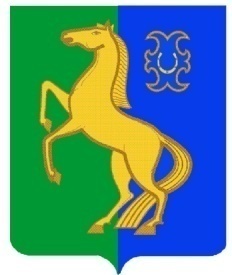       ЙƏРМƏКƏЙ районы                                                         АДМИНИСТРАЦИЯ          муниципаль РАЙОНЫның                                                   сельского поселения              СПАРТАК АУЫЛ СОВЕТЫ                                                     спартакский сельсовет                                    ауыл БИЛƏмƏҺе                                                          МУНИЦИПАЛЬНОГО РАЙОНА                     ХАКИМИƏТЕ                                                                     ЕРМЕКЕЕВСКий РАЙОН452182, Спартак ауыл, Клуб урамы, 4                                                   452182, с. Спартак, ул. Клубная, 4       Тел. (34741) 2-12-71,факс 2-12-71                                                                  Тел. (34741) 2-12-71,факс 2-12-71  е-mail: spartak_s_s@maiI.ru                                                        е-mail: spartak_s_s@maiI.ru                                           ҠАРАР                                           № 85                      ПОСТАНОВЛЕНИЕ            « 16 » сентябрь 2013  й.                                                   « 16 »  сентября  2013 г.О внесении изменений и дополнений в постановление главы  сельского поселения  Спартакский сельсовет муниципального района Ермекеевский  район Республики Башкортостан №  48   от « 06 »декабря 2012 года «О порядке администрирования доходов бюджета    сельского   поселения      Спартакский   сельсовет муниципального  района  Ермекеевский   район   Республики   Башкортостан»  В соответствии с положениями Бюджетного кодекса Российской Федерации и руководствуясь ч.6 ст.43  Федерального закона  Российской Федерации №131-ФЗ от 06.10.2003г. «Об общих принципах организации местного самоуправления в Российской Федерации»                                              П О С Т А Н О В Л Я Ю :          1. Внести следующие изменения:  в « Порядок   администрирования   доходов  бюджета сельского  поселения  Спартакский сельсовет муниципального    района  Ермекеевский    район  Республики Башкортостан администрацией сельского поселения  Спартакский сельсовет муниципального    района  Ермекеевский    район Республики Башкортостан»  дополнить  код дохода бюджетной классификации:   2. Контроль за исполнением настоящего постановления оставляю за собой.              Глава сельского поселения              Спартакский  сельсовет                                                      Ф.Х.Гафурова7912 02 04999 10 7505 151Прочие межбюджетные трансферты, передаваемые бюджетам поселений на премирование победителей республиканского конкурса «Лучший многоквартирный дом»